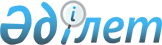 Қазақстан Республикасы Ұлттық қауiпсiздiк комитетi жеке құрамының ақшалай үлесiн (айлық ақысын) арттыру туралыҚазақстан Республикасы Министрлер Кабинетiнiң қаулысы 30 шiлде 1993 ж. N 649     Қазақстан Республикасының Министрлер Кабинетi қаулы етедi:      (1-тармақ).      (3-тармақ).        4. Қазақстан Республикасы Министрлер Кабинетiнiң "ҚазақстанРеспубликасы Ұлттық қауiпсiздiк комитетi қызметкерлерiнiң ақшалайүлесi туралы" 1992 жылғы 28 желтоқсандағы N 1083 қаулысының күшiжойылған деп танылсын.      Ескерту. Осы қаулының 1, 3 тармағының күшi жойылды деп танылсын.               (1994 ж. 28 сәуiр, N 442 қаулыға сәйкес)  P940442_      ЕСКЕРТУ. Бұл қаулының 4-тармағынан басқасы күшiн жойған -                ҚРҮ-нiң 1996.12.25. N 1620 қаулысымен.  P961620_      Қазақстан Республикасының          Премьер-министрi
					© 2012. Қазақстан Республикасы Әділет министрлігінің «Қазақстан Республикасының Заңнама және құқықтық ақпарат институты» ШЖҚ РМК
				